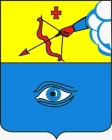 ПОСТАНОВЛЕНИЕ___05.03.2020__                                                                                  № __21/10__ г. ГлазовО внесении изменений в состав Комиссии при Главе города Глазова по рассмотрению материалов кандидатов на присвоение почетного звания «Почетный гражданин города Глазова», утвержденный постановлением Администрации города Глазова от 02.03.2017 № 13/1(в редакции от 28.04.2017 № 13/2, от 21.09.2017 № 13/12, от 05.04.2018 № 13/3, от 08.06.2018 № 13/8, от 27.11.2018 № 13/15, от 29.01.2019 № 13/1, от 18.03.2019 № 13/3, от 15.05.2019 № 13/4)В связи с кадровыми изменениями, руководствуясь Уставом муниципального образования «Город Глазов»,ПОСТАНОВЛЯЮ:Внести в состав Комиссии при Главе города Глазова по рассмотрению материалов кандидатов на присвоение почетного звания «Почетный гражданин города Глазова», утвержденный постановлением Администрации города Глазова от 02.03.2017 № 13/1 (в редакции от 28.04.2017 № 13/2, от 21.09.2017 № 13/12, от 05.04.2018 № 13/3, от 08.06.2018 № 13/8, от 27.11.2018 № 13/15, от 29.01.2019 № 13/1, от  18.03.2019 № 13/3, от 15.05.2019 № 13/4) следующие изменения:исключить из состава комиссии:Ресько Ольгу Николаевну, ВрИО начальника управления информационно-документационного обеспечения Администрации города Глазова;включить в состав комиссии:Кузнецову Людмилу Валериевну, начальника сектора организационно-методической работы Администрации города Глазова, секретаря комиссии.Настоящее постановление подлежит официальному опубликованию в средствах массовой информации.Контроль за исполнением настоящего постановления возложить на Руководителя Аппарата Администрации города Глазова.Администрация муниципального образования «Город Глазов» (Администрация города Глазова) «Глазкар» муниципал кылдытэтлэн Администрациез(Глазкарлэн Администрациез)Глава города ГлазоваС.Н. Коновалов